基本信息基本信息 更新时间：2024-04-09 13:39  更新时间：2024-04-09 13:39  更新时间：2024-04-09 13:39  更新时间：2024-04-09 13:39 姓    名姓    名刘俊勇刘俊勇年    龄45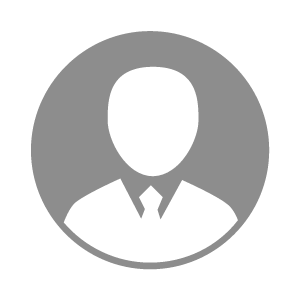 电    话电    话下载后可见下载后可见毕业院校郑州华信学院邮    箱邮    箱下载后可见下载后可见学    历大专住    址住    址南阳市内乡县南阳市内乡县期望月薪面议求职意向求职意向分公司总经理分公司总经理分公司总经理分公司总经理期望地区期望地区河南省|山西省|陕西省|甘肃省河南省|山西省|陕西省|甘肃省河南省|山西省|陕西省|甘肃省河南省|山西省|陕西省|甘肃省教育经历教育经历就读学校：郑州华信学院 就读学校：郑州华信学院 就读学校：郑州华信学院 就读学校：郑州华信学院 就读学校：郑州华信学院 就读学校：郑州华信学院 就读学校：郑州华信学院 工作经历工作经历工作单位：牧原集团 工作单位：牧原集团 工作单位：牧原集团 工作单位：牧原集团 工作单位：牧原集团 工作单位：牧原集团 工作单位：牧原集团 自我评价自我评价1、品性纯良，擅长团队打造、组织变革
2、学习能力强、执行能力强、沟通协调统筹能力强
3、有格局有胸襟，有责任有担当
4、承压能力强1、品性纯良，擅长团队打造、组织变革
2、学习能力强、执行能力强、沟通协调统筹能力强
3、有格局有胸襟，有责任有担当
4、承压能力强1、品性纯良，擅长团队打造、组织变革
2、学习能力强、执行能力强、沟通协调统筹能力强
3、有格局有胸襟，有责任有担当
4、承压能力强1、品性纯良，擅长团队打造、组织变革
2、学习能力强、执行能力强、沟通协调统筹能力强
3、有格局有胸襟，有责任有担当
4、承压能力强1、品性纯良，擅长团队打造、组织变革
2、学习能力强、执行能力强、沟通协调统筹能力强
3、有格局有胸襟，有责任有担当
4、承压能力强1、品性纯良，擅长团队打造、组织变革
2、学习能力强、执行能力强、沟通协调统筹能力强
3、有格局有胸襟，有责任有担当
4、承压能力强1、品性纯良，擅长团队打造、组织变革
2、学习能力强、执行能力强、沟通协调统筹能力强
3、有格局有胸襟，有责任有担当
4、承压能力强其他特长其他特长